ТЕХНИЧЕСКОЕ ЗАДАНИЕ на оказание гостиничных услуг и конференц-услугЦель технического задания – оказание гостиничных услуг и конференц-услуг на северном побережье Иссык-Кульской области при проведении ежеквартального мероприятия с участием команды проекта и партнеров по оценке промежуточных результатов деятельности проекта итогов тренингов в рамках Проекта USAID «Успешный аймак 2», реализуемого Институтом политики развития.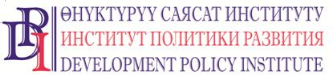 Общественное объединение«Институт политики развития»www.dpi.kg .№Наименование услугиЕдиница измеренияДатаКоличествоЦена(в сомах)за единицуЦена(в сомах)всего1Гостиничные услуги (проживание с завтраком, обедом и ужином) одноместные номера (16 человек х 3 суток)человек20-22 июля 2022 года48  человек2Гостиничные услуги (проживание с завтраком, обедом и ужином) одноместные номера (11 человек х 2 суток)человек20-21 июля 2022 года22  человек3Аренда зала (на 28 человек)день 20-21 июля 2022 года2 дня4Кофе-брейк (2 кофе-брейка в день на 15 человек)человек21 июля 2022 года30 человек5Кофе-брейк (2 кофе-брейка в день на 28 человек)человек22 июля 2022 года56 человек6Вода питьевая (0.5 л)человек21 июля 2022 года30 человек7Вода питьевая (0.5 л)человек22 июля 2022 года56 человекИтого: